    Homework 8/27-8/31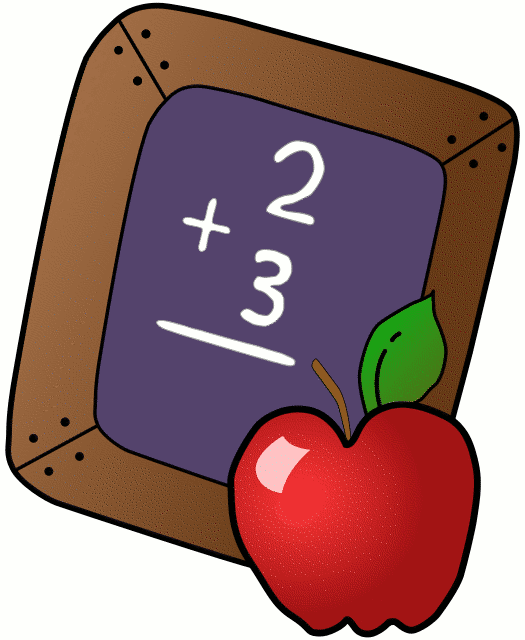 		          Mrs. Radcliffe’s  2nd GradeName_____________		      Week of: 8/27-8/31Weekly Behavior Log             Parent/Teacher Communication: ___________________________________________________________________________________ __________________________________________________________Parent Signature:_______________________________MondayTuesdayWednesdayThursdayMathLanguage ArtsReligionBring in a copy of your baptismal certificate if not on file by Fri. 9/7Mass is tomorrow morning! Please wear mass attire. SpanishFirst Spanish Class Projects/OtherAll Back to School Forms are due by tomorrow! How was my behavior today?Mon.Tues.Wed.Thurs.Fri.Rockin’ Behavior(Outstanding)Rockstar Behavior(Great Job)Can I Have Your Autograph(Good Day)Let’s Rock & Roll(Ready to Learn)Singin the Blues(Think About It)Speak to Management(Teacher Choice)Tour Canceled (Parent Contact)